Муниципальное бюджетное общеобразовательное учреждение«Средняя школа №17 имени Героя Российской Федерации А.Б.Буханова» города СмоленскаТВОРЧЕСКИЙ ПРОЕКТ по технологии «Фоторамка своими руками»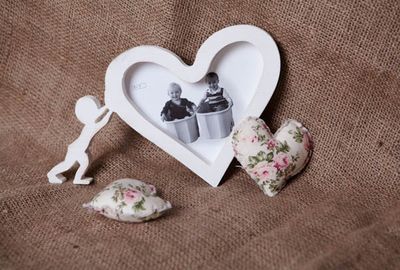 .2020 годСодержаниеОбоснование темы выбранного проектаИстория фоторамки.Предпосылки выбора изделия.Выбор материалов для фоторамки.Инструменты и оборудование.Организация рабочего места и техника безопасности.Технологическая последовательность изготовления фоторамки.Экономическое обоснование.СамооценкаИсточники информацииОбоснование темы выбранного проектаДень Рождения – самый лучший и замечательный день в жизни человека. В этот день    каждый хочет, чтобы о нём вспомнили, поздравляли и дарили подарки.Совсем скоро этот день настанет в жизни моей любимой мамы! У меня возникла проблема: «Что подарить?» дорогому мне человеку. Моя мама чудесная рукодельница: она умеет вязать, вышивать. Подарок для мамы я не буду покупать в магазине, а сделаю своими руками, это будет фоторамка.Цель: изготовить в подарок маме рамку для фотографийЗадачи:изучить исторические основы развития рамок;подобрать материал для изготовления рамки;составить технологическую карту последовательность изготовления рамки;создать своими руками фоторамку.История фоторамокИстория рамок берет начало еще с XV века, когда живописцы стали украшать свои картины художественными рамками. Рамка с повторяющимися узорами подчеркивала картину, являясь зачастую не только украшением, но и идейным продолжением сюжета картины. В период барокко рамки украшались гипсовыми скульптурами и блистали роскошью в позолоченных сводах. Рамки уже приобретали индивидуальный вид с характерно выраженной структурой составляющую отдельную художественную композицию.Ко времени изобретения фотографии, рамки уже можно было встретить в каждой семье вне зависимости от социального статуса. Первые рамки для фотографий чаще всего были портретными и поэтому имели овальную форму.Рамки изготовлялись из дерева, которое окрашивалось в различные цвета, также имели место чугунные фоторамки на несколько фотографий. К XX веку фоторамки стали принимать все больше форму минимализма и даже появились рамки в стиле модерн из простых непривлекательных материалов, но порой весьма необычных форм и расцветок.К 70-80 гг. XX века стали все более популярны ненатуральные материалы для рамок, например, рамки из плюша или пластмассы и стекла. Такие рамки были недорогие и производство их стало серийным.И вот XIX век приносит массу изменений в целый ряд бытовых предметов, переводя многие вещи в цифровой вид. Глобальная цифровая модернизация не обошла стороной и привычные фоторамки, так в быт постепенно вошла цифровая рамка для электронных фотографий.Предпосылки выбора изделия
Рамки, могут быть самыми разнообразными, по технике выполнения, по цветовой гамме, по форме. Перед тем как приступить к работе, мне необходимо подобрать технологию изготовления рамки. Я составила банк идей наиболее понравившихся мне фоторамок. (смотри таблиц)При изучении различных видов рамок моё внимание привлекла рамка для фотографии из шерстяных ниток. Я считаю, что нитки это один из доступных материалов. Рамка, выполненная из красивых и ярких шерстяных ниток, внесут в дом комфорт и уют.Форма рамокТеперь мне необходимо выбрать форму рамки. По форме фоторамки могут быть разные:ОвальныеКвадратные и прямоугольныеФигурныеКаждая форма подходит для фоторамки, но т. к., я делаю подарок самому дорогому, любимому для меня человеку, это маме рамку я решила выполнить в виде сердечка.Выбор материалов для фоторамкиДля изготовления рамки мне нужны такие материалы как:Картон (основа рамки)Шерстяные ниткиДекоративная проволока, синельная проволока (для цветов)Инструменты и оборудование для изготовления фоторамкиДля изготовления фоторамки, при работе с картоном и шерстяными нитками мне понадобятся ножницы. В своей работе я пользовалась ножницами бытовыми – универсальные (хозяйственные). Организация рабочего места и техника безопасностиПрежде чем приступить к изготовлению поделки, я организовала свое рабочее место так, чтобы все инструменты были под рукой. Освещение слева или спереди, справой стороны ножницы, игольница с иголками, нитки и шнур в специальной коробке.Сидеть надо прямо, касаясь корпусом спинки стула. Расстояние от глаз до работы не должно быть меньше 30…40 см, чтобы не развивать близорукость. Необходимо соблюдала правила безопасной работы с колющими, режущими инструментами.Правила безопасности во время работыВо время работы ножницы должны лежать справа на столе с сомкнутыми лезвиями, кольцами к работающему.Брать и передавать ножницы нужно сомкнутыми лезвиями к себе, кольцами вперёд.Санитарно-гигиенические требованияПеред началом работы необходимо вымыть рукиИсточник света должен находиться слеваНельзя перекусывать нить зубами; от этого портится эмаль зубов, кроме того, можно поранить губы, десна и язык.7.Технологическая последовательность изготовления фоторамки8.Экологическое обоснование изготовления фоторамкиИзготовление изделий с применением ниток, картона и синельной проволоки – экологически чистое производство:практически безотходное производство, нет выбросов, загрязняющих веществ в почву, водоемы;при работе с нитками и синельной проволокой - не выделяются вредные вещества для организма человека и атмосферы. Нитки и проволока качественно окрашены, не окрашивают руки при работе.используемый клей имеет неприятный запах, но при высыхании запах полностью отсутствует, и клей безвреден для здоровья человека.Я считаю, при выполнении проекта и изделия, окружающей среде и окружающим, не был нанесен ущерб. Моё изделие не выделяет запаха клея, не осыпается, так как все детали крепко соединены друг с другом.9.СамооценкаВ процессе изготовления фоторамки совершенствовались навыки аккуратности, точности, создание модели, планирование.Освоив процесс создания рамки, как предмет в подарок маме, стал необычно увлекателен. Своей поставленной цели я добилась. Рамка получилась оригинальной, экологически чистой, качественного исполнения.При написании проекта я узнала о свойствах ниток, историй происхождения рамок для фотографии, видах рамок. Научилась работать с синельной проволокой. Научилась составлять технологическую карту. Такую рамку мне будет приятно подарить маме.10.Источники информации1.Интернет - ресурсы№ИзображениеОписание1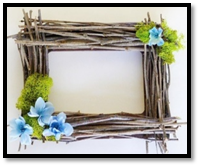 Фоторамка из веток деревьев. Украшенная искусственными цветами.2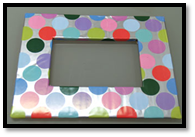 Фоторамка из цветной бумаги3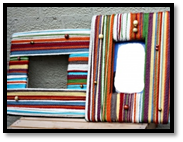 Фоторамка из шерстяных нитокп/пВыполняемая операцияИзображениеИнструменты, материалы1Вырезать основу фоторамки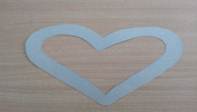 Ножницы, простой карандаш, шаблон фоторамки, картон2Обмотать фоторамку цветными шерстяными ниткамиШерстяные нитки3Приклеить к основанию фоторамки фотографию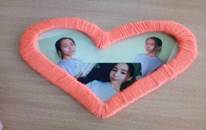 Ножницы, клей «Титан», картон4Вырезать и приклеить заднюю часть фоторамки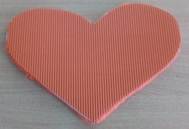 Ножницы, клей «Титан», картон5Приклеит петельку для гвоздикаНожницы, клей «Титан», синельная проволока6Изготовить из синельной проволоки цветы, листья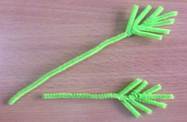 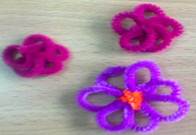 Ножницы, синельная проволока (бордовая, фиолетовая, зелёная, оранжевая)4Украсить фоторамку цветами и листьями из синельной проволоки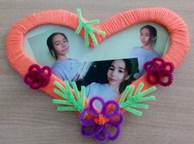 Клей ПВА